MoneyMoneyTo begin to use everyday language of moneyTo recognise and know denominations of coins and notesTo be able to compare and describe amounts using language of moneyUse knowledge of 2’s, 5’s and 10’s to count in coinsUse coins and notes to make amountsFinding the total of 2 or more amounts of moneyCalculating changeSkill – Practical/FluencySkill – Practical/Fluencye.g“I will have 4 buns please.”“That will 5 pennies.”e.g. 5p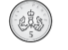  10p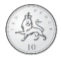  £2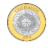 e.g.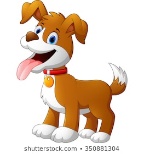 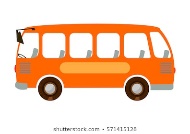        50p                      20p The bus costs more than the dog.20p is worth more than a 2p >e.g.make 10p using 5p coinsMake 50p using 10p coinse.g.make 50p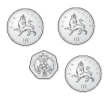 Make £11.15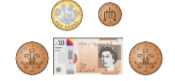 This also includes finding different ways to make the same amounts and finding the most efficient method e.g. using the least amount of coins/notes to make an amounte.g.55p in an efficient method is 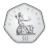 But could also be done using 50p, 1p, 2p, 2pOr20p, 20p, 10p, 5pOr10p, 10p, 10p, 10p, 10p, 5petce.g.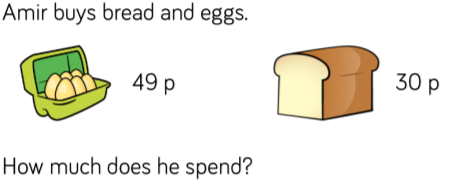 49p + 30p =////……… + /// =/////// = 70……… = 970p + 9p = 79pOther skills involving addition and subtraction can be practised in the context of money:Finding the difference between two amountsTwo step problems involving amounts of moneye.g.70p – 53p =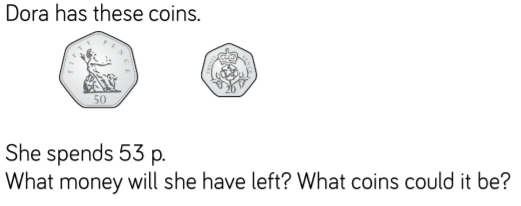 /////// Take away 5 tens //Exchange one ten for ten ones/……….Take away 3 ones/…….70p – 53p = 17pThen calculate which coins would be the most efficient way to make 17pTo begin to use everyday language of moneyTo recognise and know denominations of coinsTo be able to compare and describe amounts using language of moneyUse knowledge of 2’s, 5’s and 10’s to count in coinsUse coins and notes to make amountsFinding the total of 2 or more amounts of moneyCalculating changeVocabularyVocabularyPoundsPenceCoinNotePennyChangeCostsPoundsPenceCoinNotePennyChangeCosts1p2p5p10p20p50p£1£2£5£10£20PoundsPenceCoinNotePennyChangeCosts1p2p5p10p20p50p£1£2£5£10£20MoreLessWorthCompareDescribePoundsPenceCoinNotePennyChangeCosts1p2p5p10p20p50p£1£2£5£10£20MoreLess2’s5’s10’sPoundsPenceCoinNotePennyChangeCosts1p2p5p10p20p50p£1£2£5£10£20MoreLessAmountValuePoundsPenceCoinNotePennyChangeCosts1p2p5p10p20p50p£1£2£5£10£20MoreLessAmountValueIncreaseAddTotalPoundsPenceCoinNotePennyChangeCosts1p2p5p10p20p50p£1£2£5£10£20MoreLessAmountValueTake awaySubtractDecreaseDifferenceSkill – Knowledge(Address this knowledge through taught input and diagnostic questioning)Skill – Knowledge(Address this knowledge through taught input and diagnostic questioning)Understand money has a valueRecognise size and shape of coins to know the difference between themUnderstand more and lessUnderstand that a coin is not worth more just because it is bigger in sizeUnderstand that each coin has a different value and is not just worth ‘1’ e.g. 2 5p coins are worth 10p, not 2 because there are 2 coinsBe able to count confidently in 2’s, 5’s and 10’sUse knowledge of 2’s 5’s, 10’s and 1’s to make amountsUnderstand partitioning Use knowledge of partitioning to add two quantities togetherUse knowledge of additionRemember to use standard unit of measurementUse knowledge of subtractionUse knowledge of partitioningUsing efficient method of making amountsSkill - EvaluationEvaluate learning through REACH questioning and evidence of mathematical vocabulary in pupil voice and responsesEvaluate learning through REACH questioning and evidence of mathematical vocabulary in pupil voice and responsesEvaluate learning through REACH questioning and evidence of mathematical vocabulary in pupil voice and responsesEvaluate learning through REACH questioning and evidence of mathematical vocabulary in pupil voice and responsesEvaluate learning through REACH questioning and evidence of mathematical vocabulary in pupil voice and responsesEvaluate learning through REACH questioning and evidence of mathematical vocabulary in pupil voice and responsesEvaluate learning through REACH questioning and evidence of mathematical vocabulary in pupil voice and responsesEvaluate learning through REACH questioning and evidence of mathematical vocabulary in pupil voice and responses